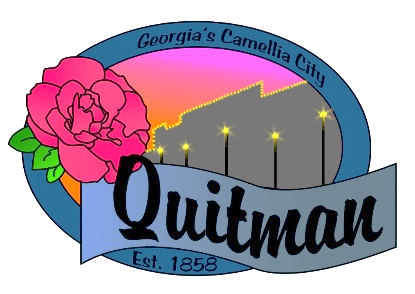 QUITMAN CITY COUNCILCALLED MEETINGCouncilmembers:Zinda McDaniel, MayorMark DeVane, Mayor Pro -Tem Mattie Neloms Donald MorganLula SmartTuesday, July 5, 20226:30 P.M.With Zoom accessibility to the publicQUITMAN CITY COUNCIL  REGULAR MEETING MINUTESTuesday July 5, 20226:30 P.M.CALL TO ORDERThe meeting was called to order by Mayor Zinda McDaniel at 6:35 PM, with Council members Smart, Morgan, Neloms and DeVane present. City Manager Maddox, City Attorney Karla Walker and City Clerk Lola Slydell was also in attendance. INVOCATION… Pastor Freeman-Willie Freeman, Quitman, Ga PLEDGE OF ALLEGIANCELed By: Mayor Zinda McDanielADOPTION OF AGENDAUpon motion by Mattie Neloms and second by Donald Morgan to adopt the agenda. Voting Yes (Neloms, DeVane, Morgan, Smart).APPROVAL OF MEETING MINUTESUpon motion by Donald Morgan and second by Mattie Neloms to approve meeting minutes from June 14, 2022, and June 29, 2022. Voting Yes (Neloms, DeVane, Morgan, Smart).DISCUSSION OF CITY OF QUITMAN COMPREHENSIVE PLAN- Resolution 332-22Upon Motion by Mattie Neloms second by Donald Morgan to adopt the Resolution for the City of Quitman’s Comprehensive Plan 2022-2027. Voting Yes. (Smart, Morgan, DeVane, Neloms).DISCUSSION OF RE-ZONING REQUEST FOR -102 2ND ST. – JONES & GLORIA THOMASCity Clerk Lola Slydell spoke with council concerning a re-zoning request. City Attorney Karla Walker advised request should go before the Planning Commission for review. Item was tabled. No Action Taken.DISCUSSION OF BACK-TO-SCHOOL GIVEAWAYCouncil discussed dates for back-to-school giveaway. Dates established for giveaway is July 29th from 5pm-7pm located at BC3 park and fairgrounds. Council also discussed flyers to be created for event.CITY MANAGER REPORTCity Manager Raphael Maddox updated council on the MEAG conference in 2 weeks that will be held for 3 days. OPEN FLOOR TO PUBLICLuvenia Denson – N. Jefferson St. expressed her concern around the City of Quitman’s officers not being equipped with proper emergency numbers to give to the public in the event that they are not able to assist. City Manager Raphel Maddox stated he would speak with the Chief of Police to address this matter. Once complete Mayor McDaniel encouraged to get numbers to all employees as well as update on city’s website.ADJOURNUpon motion by Mattie Neloms and second by Donald Morgan to adjourn at 7:02 pm. Was approved. Voting Yes. (Smart, Morgan, DeVane, Neloms).           __________________________________			_______________________________	Zinda McDaniel, Mayor					Lola Slydell, City Clerk______________           Date minutes was approved